SCHEDA INDIVIDUALE DI RILEVAZIONE – TIROCINIO CON FASCIA Soggetto Promotore _______________Rif. P.A. _____ prog. __ Azienda Ospitante: _____________________ Tirocinante   (nome e cognome) _______________________ CF: __________________________ Periodo mensile da ______a ______ NOTA PER LA COMPILAZIONE: Indicare in righe separate le eventuali entrate/uscite relative a periodi diversi nell’arco della stessa giornata Tot ore periodo mensile ________ 	 Tot giornate presenza periodo mensile ________ Firma del tutor del soggetto 	                  Firma del tutor aziendale 		       Firma del Tirocinante           Promotore		        (Timbro e sigla dell’impresa ospitante)_____________________	     ________________________________	________________________NOTA: L’indicazione degli orari effettivi di permanenza nel luogo di svolgimento dell’attività formativa del tirocinante rileva al solo scopo di quantificare, ex post, l’indennità di partecipazione spettante a valere sulle risorse pubbliche. In nessun modo l’orario di effettiva presenza può essere preordinato dal soggetto ospitante e dovrà essere definito nei limiti di apertura dei locali e compatibilmente con quanto previsto dagli obiettivi formativi attesi. Pertanto, da parte dei soggetti sottoscrittori della scheda non può essere attribuito a tale rilevazione nessun altro valore se non quello sopra specificato. 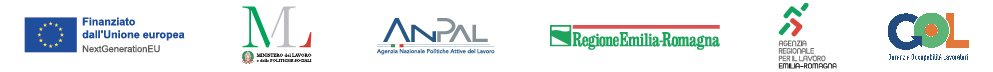 Scheda n.ro: __________Timbro e data di vidima ____________________N°DataOrario frequenza(vedi note pag. seguente)    ingresso       uscitaOrario frequenza(vedi note pag. seguente)    ingresso       uscitaFirma per frequenza giornaliera tirocinanteFirma tutor aziendale (o di un responsabile di sede/azienda in sua assenza)Sigla visita di verifica tutor promotore1234567891011121314151617N°DataOrario frequenza(vedi nota in calce)   ingresso        uscitaOrario frequenza(vedi nota in calce)   ingresso        uscitaFirma per frequenza giornaliera tirocinanteFirma tutor aziendale (o di un responsabile di sede/azienda in sua assenza)Sigla visita di verifica tutor promotore18192021222324252627